² 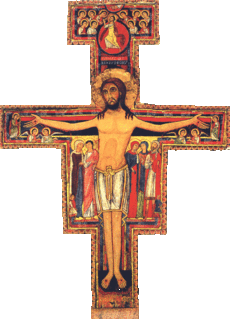 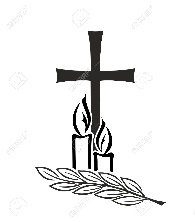 Samedi 15 Avril  2023Samedi de l’OctaveSt César de Bus ! 18h30 : Messe à Loriol. Int : Christian PASCUALDimanche 16 Avril Dim de la Miséricorde.  10h00 : Messe à Sarrians. Int : 11h15 : baptême à Sarrians de Mathéi FOURNES.Lundi 17 Avril 202310h00 : funérailles à Loriol de Mme Pierrette DI PAOLIMardi 18 Avril  10h30 : funérailles à Sarrians de Mr Gerard DELAYE18h15 : Messe à Sarrians. Int : Marcel TORTMercredi 19 Avril   18h00 : Chapelet « la France Prie » à ND des Voyageurs. 18h00 : Messe à Loriol. Int : Marie Blanche PEYRELJeudi 20 Avril 2023Saint Marcellin8h00 : Adoration à Loriol. 8h45 : Messe à Loriol. Int : Henri ABRIEU9h45 : Obsèques à Loriol de M DEVALQUAIREVendredi 21 Avril Saint Anselme8h45 : Messe à LORIOL. Int : Sylvie GRANGETSamedi 22 Avril  202318h30 : Messe à Loriol. Int : Dimanche 23 Avril 3ème Dim de Pâques   10h00 : Messe à Sarrians. Int : Pendant la Messe, Baptême de Adèle PICARDLundi 24 Avril 2023Lundi de l’Octave Mardi 25 Avril  Saint Marc 18h15 : Messe à Sarrians. Int : Jean Marc MORELMercredi 26 Avril   18h00 : Chapelet « la France Prie » à ND des Voyageurs. 18h00 : Messe à Loriol. Int : Josette GUILLERMINJeudi 27 Avril 20238h00 : Adoration à Loriol. 8h45 : Messe à Loriol. Int : Arlette VEYRACVendredi 28 Avril Saint Louis-Marie G de Montfort 8h00 : Adoration à Sarrians. 8h45 : Messe à Sarrians. Int : Maryse BERNARD Samedi 29 Avril  2023Saint Catherine de Sienne 11h00 : baptêmes à Loriol de Côme et Andéol SCHLESSER18h30 : Messe à Loriol. Int : Geneviève CAPEAUDimanche 30 Avril 4ème dim de Pâques.  10h00 : Messe à Sarrians. Int : 11h15 : baptême à Sarrians de Gabriela BEGNIS